NOMBRE: JOSE FRANCISCO REYES SANCHEZ Límites de constantes:Tensión arterial: <87/51mmhgFrecuencia Cardíaca <60ppmSaturación <85%PRIMERO: Si tolera estar sentado, mantenerlo sentado, sino tumbar sobre una camilla con el respaldar lo más elevado que tolere.Si se encuentra bien controlar cada 30 minutosSi mejora suspender controlesSi se mantiene continuar controles y vigilarSi empeoran y/o se asocian a MALESTAR (refiere dolor torácico, que no puede respirar o que no alcanza aire para hablar, etc)LLAMAR AL 112!!!!.Otras medidas mientras llega el 112:Si no hay pérdida de conocimiento:Medir constantes (FC, TA, sat) y registrar con fecha y hora, repetir cada 10 minutos hasta que llegue personal sanitario.En caso de desaturación <85Lts/min colocar oxigeno por gafas nasales a 2Lts/min. Si no mejora subir a 3Lts/min o subir según indique personal sanitario del 112. Pegar talones de glúteos y mantener lo más junto posible.Si pérdida de conocimiento: Hay pulso y respira: TODAS LAS MEDIDAS ANTERIORES Y ADEMÁS: colocar desfibrilador y mantener monitoreado.No hay pulso y no respira: COMENZAR RCP y mantener DESFIBRILADOR.Fdo: María Auxiliadora Santana Caraballo-GramckoNº de Col: 373707697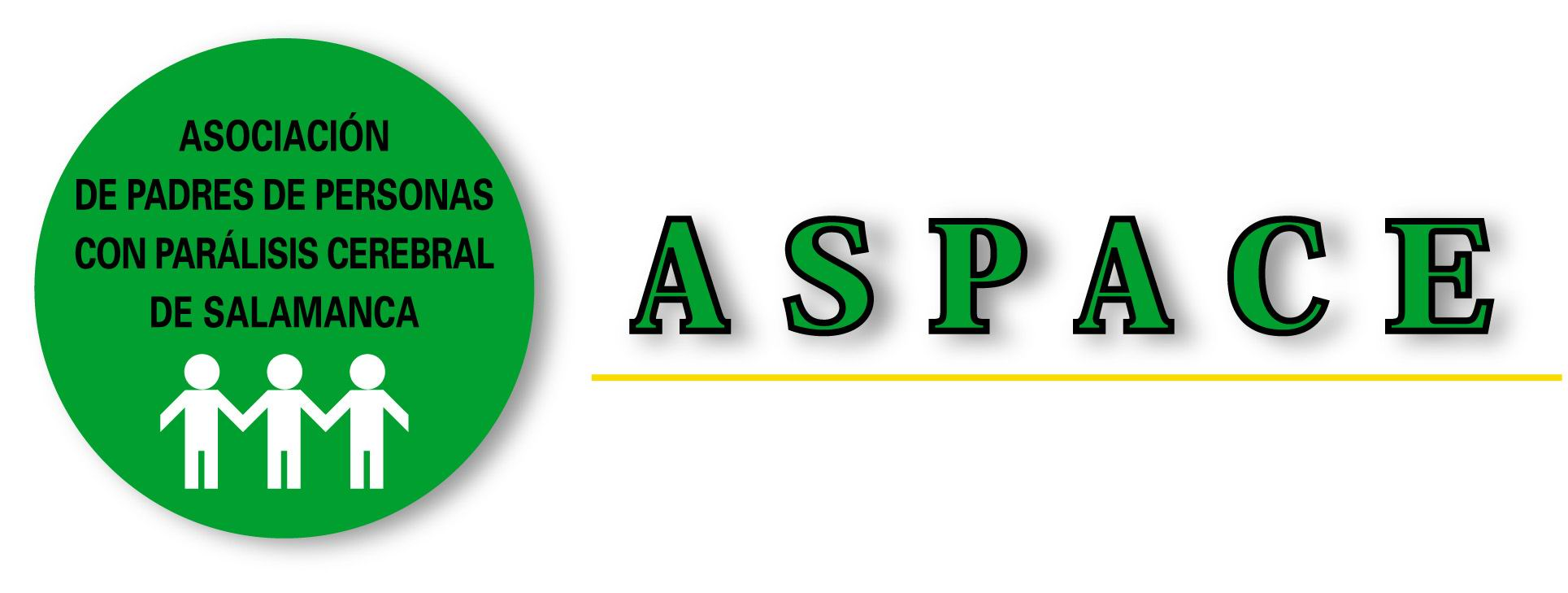 Edición 1ªSeptiembre2012PAUTAS ESPECÍFICAS27/01/22Servicio Sanitario